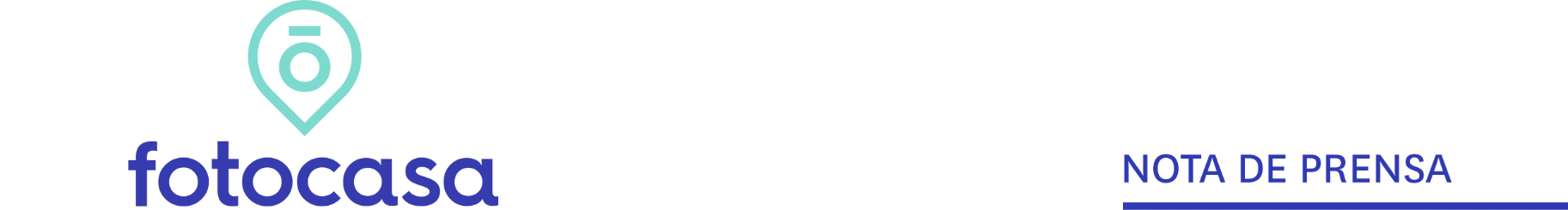 PRIMER TRIMESTRE: ANÁLISIS RENTABILIDAD VIVIENDA La rentabilidad de la vivienda en España cierra el primer trimestre con un 6,6%Comunitat Valenciana es la más rentable con un 7,9% en 1T-2024, 1,6 punto más rentable que hace 5 años (6,4% en 2019) Invertir en viviendas en Castellón de la Plana / Castelló de la Plana y Toledo da una rentabilidad superior al 6%  El distrito más rentable de Barcelona es Nou Barris Raval (4,1%), frente a Villaverde, el más rentable de Madrid (5,3%)Madrid, 23 de abril de 2024La rentabilidad de la vivienda en España en el primer trimestre de 2024 se sitúa en un 6,6%, el mismo que hace un año (un 6,6% en 2023), pero un 0,4 punto más que hace 5 años (un 6,2% en 2019), según el estudio de “La rentabilidad de la vivienda en España en 2024”, basado en el análisis de los precios de la vivienda en venta y alquiler de marzo de 2024 por el portal inmobiliario Fotocasa. Rentabilidad de la vivienda en España en los últimos 1T“El rendimiento del mercado de la vivienda sigue siendo muy sólido. Aunque se esperaba que la rentabilidad bruta alcanzara un máximo histórico este año debido al aumento significativo de los precios de alquiler, también hemos visto un incremento en los precios de compra. Por lo tanto, con ambos mercados al alza, la rentabilidad de invertir en una propiedad para alquilar se equilibra y se estabiliza. El sector inmobiliario sigue siendo considerado como el activo más seguro y con mayor rendimiento, por encima de depósitos o bonos del Estado, manteniendo así, su atractivo como principal opción de inversión para los ahorradores durante periodos de incertidumbre económica. De hecho, se ha duplicado el porcentaje de inversores individuales que han optado por la vivienda como un refugio de valor, confiando en su fiabilidad y su sólida recuperación en el último año”, explica María Matos, directora de Estudios y portavoz de Fotocasa.Por Comunidad AutónomaLa rentabilidad de la vivienda ha aumentado en once comunidades en el 1T-2024 y en nueve de ellas el valor es igual o está por encima de la rentabilidad de España (6,6%) y son: Comunitat Valenciana (7,9%), Región de Murcia (7,7%), Cantabria (7,4%), Castilla y León (7,0%), Cataluña (7,0%), Asturias (7,0%), Castilla-La Mancha (6,9%), Navarra (6,9%) y Aragón (6,6%). Por debajo de la rentabilidad media se encuentran las comunidades de Baleares (5,3%), Madrid (5,5%), País Vasco (5,9%), Andalucía (6,1%), Galicia (6,2%), Canarias (6,3%), La Rioja (6,4%) y Extremadura (6,5%).Rentabilidad de 1T-2024 por comunidades autónomasMapa - Rentabilidad por CCAA en 1T-2024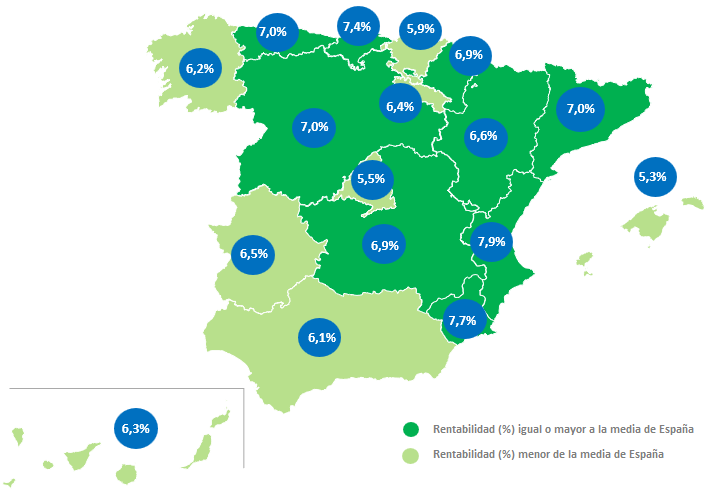 Por municipiosEl análisis de Fotocasa también ofrece datos de rentabilidad por municipios. Así, del análisis se desprende que el 4% de los municipios estudiados (362 municipios en total) tienen una rentabilidad igual o por encima de la media de España (6,6%). La ciudad de Vícar (Almería) es la única que tiene una rentabilidad por encima del 9%, convirtiéndose en la ciudad más rentable de España en el 1T-2024. Le siguen muy de cerca como las ciudades más rentables como Ocaña con 8,3%, Moncofa con 8,2%, Isla Cristina con 8,0%, Ponferrada con 7,9%, Talavera de la Reina con 7,8%, Tàrrega con 7,6%, Noja con 7,5%, Manresa con 7,5%, Chipiona con 7,0%, Ontinyent con 6,9%, Langreo con 6,8%, Roquetas de Mar con 6,7%, Puertollano con 6,6% y Yeles con 6,6%, todas ellas por encima de la rentabilidad de España 6,6%.Por otro lado, el 72% de las ciudades analizadas tienen una rentabilidad inferior al 5% y las primeras diez son: Santa Eulària des Riu con 2,0%, Eivissa con 2,0%, Calvià con 2,0%, Orihuela con 2,3%, lboraya con 2,4%, Altea con 2,4%, Adeje con 2,4%, L'Eliana con 2,4%, Donostia - San Sebastián con 2,4%, Manacor con 2,4%.Mapa - Rentabilidad por capitales de provincia en 1T-2024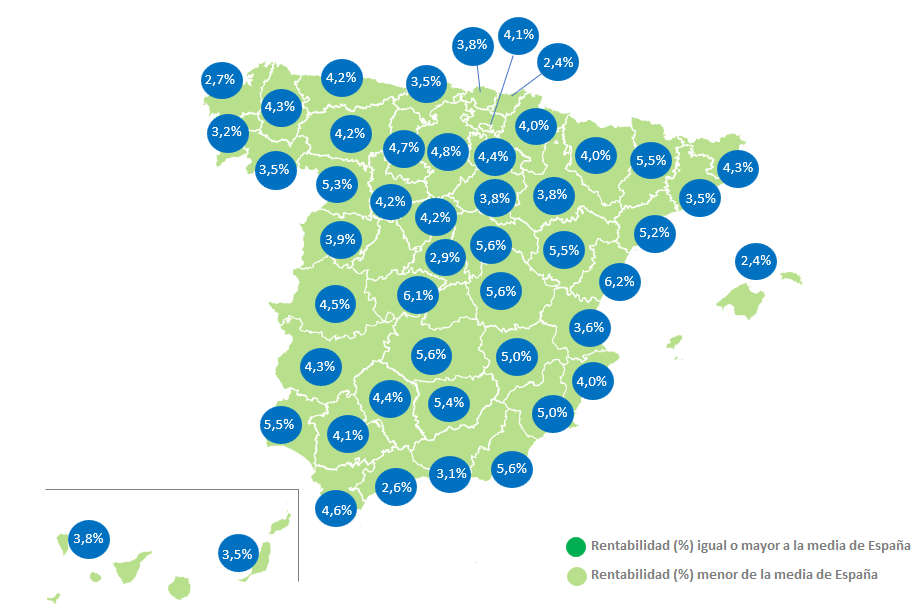 Por distritosEl análisis de Fotocasa también ofrece datos de los distritos más rentables para comprar una vivienda y ponerla en alquiler en las capitales de provincia.En cuanto a Madrid capital, los cinco distritos más rentables son: Villaverde (5,3%), Puente de Vallecas (4,8%), Usera (4,4%), Carabanchel (4,3%) Villa de Vallecas (4,1%). Le siguen los distritos de Latina (4,0%), Vicálvaro (4,0%), San Blas (4,0%), Moratalaz (3,4%), Ciudad Lineal (3,4%), Barajas (3,2%), Arganzuela (3,0%), Hortaleza (2,9%), Fuencarral - El Pardo (2,8%), Moncloa - Aravaca (2,8%), Tetuán (2,8%), Chamartín (2,5%), Centro (2,4%), Retiro (2,3%), Chamberí (2,3%) y Barrio de Salamanca (2,0%).En cuanto a Barcelona capital, los cinco distritos más rentables son: Nou Barris (4,1%), Sants - Montjuïc (3,6%), Sant Andreu (3,5%), Ciutat Vella (3,4%) y Horta - Guinardó (3,2%). Le siguen los distritos de Sant Martí (3,2%), Gràcia (2,8%), Les Corts (2,8%), Sarrià - Sant Gervasi (2,6%) y Eixample (2,5%).Tablas (7)Tabla 1. Rentabilidad de la vivienda por CCAA en 2014, 2019, 2023 y 2024Tabla 2. Rentabilidad de la vivienda por provincias en 2014, 2019, 2023 y 2024Tabla 3. Rentabilidad de la vivienda por ciudades en 2014, 2019, 2023 y 2024Tabla 4. Rentabilidad de la vivienda por distritos de Madrid en 2019, 2023 y 2024Tabla 5. Rentabilidad de la vivienda por distritos de Barcelona en 2019, 2023 y 2024Sobre FotocasaPortal inmobiliario que cuenta con inmuebles de segunda mano, promociones de obra nueva y viviendas de alquiler. Cada mes genera un tráfico de 34 millones de visitas (75% a través de dispositivos móviles). Mensualmente elabora el índice inmobiliario Fotocasa, un informe de referencia sobre la evolución del precio medio de la vivienda en España, tanto en venta como en alquiler. Toda nuestra información la puedes encontrar en nuestra Sala de Prensa. Fotocasa pertenece a Adevinta, una empresa 100% especializada en Marketplaces digitales y el único “pure player” del sector a nivel mundial. Más información sobre Fotocasa. Sobre Adevinta SpainAdevinta Spain es una compañía líder en marketplaces digitales y una de las principales empresas del sector tecnológico del país, con más de 18 millones de usuarios al mes en sus plataformas de los sectores inmobiliario (Fotocasa y habitaclia), empleo (InfoJobs), motor (coches.net y motos.net) y compraventa de artículos de segunda mano (Milanuncios).Los negocios de Adevinta han evolucionado del papel al online a lo largo de más de 40 años de trayectoria en España, convirtiéndose en referentes de Internet. La sede de la compañía está en Barcelona y cuenta con una plantilla de 1.200 personas comprometidas con fomentar un cambio positivo en el mundo a través de tecnología innovadora, otorgando una nueva oportunidad a quienes la están buscando y dando a las cosas una segunda vida.Adevinta tiene presencia mundial en 10 países. El conjunto de sus plataformas locales recibe un promedio de 3.000 millones de visitas cada mes. Más información en adevinta.esDepartamento Comunicación FotocasaAnaïs Lópezcomunicacion@fotocasa.es620 66 29 26Llorente y Cuenca    			       	Ramon Torné							                 rtorne@llorenteycuenca.com			638 68 19 85      								Fanny Merinoemerino@llorenteycuenca.com		663 35 69 75 Comunidades AutónomasRentabilidad1T-2014(10 años)Rentabilidad1T-2019(5 años)Rentabilidad1T-2023(1 año)Rentabilidad1T-2024Comunitat Valenciana4,5%6,4%7,9%7,9%Región de Murcia4,7%6,4%7,8%7,7%Cantabria4,1%5,5%7,2%7,4%Castilla y León4,4%5,5%6,7%7,0%Cataluña4,7%6,7%6,9%7,0%Asturias4,2%5,5%6,4%7,0%Castilla-La Mancha4,8%5,8%6,3%6,9%Navarra4,6%5,6%6,8%6,9%Aragón4,6%5,8%6,4%6,6%España4,8%0,16,6%6,6%Extremadura4,4%5,3%6,1%6,5%La Rioja4,2%5,0%5,9%6,4%Canarias5,0%6,6%7,0%6,3%Galicia3,9%4,7%5,8%6,2%Andalucía4,8%5,6%6,1%6,1%País Vasco3,8%5,2%5,6%5,9%Madrid4,7%5,9%5,7%5,5%Baleares4,6%5,8%5,3%5,3%ProvinciaRentabilidad1T-2014(10 años)Rentabilidad1T-2019(5 años)Rentabilidad1T-2023(1 año)Rentabilidad1T-2024Valencia4,5%6,8%9,1%9,5%Toledo5,0%7,0%8,5%8,6%Huelva5,2%7,0%9,7%8,6%Segovia4,5%6,0%7,2%8,2%Ávila4,3%5,8%7,2%8,1%Almería4,3%6,0%7,7%7,7%Murcia4,7%6,4%7,8%7,7%Las Palmas5,2%6,8%7,7%7,6%Sevilla4,9%6,5%7,2%7,6%Castellón4,4%5,8%7,1%7,6%Ciudad Real5,0%5,9%6,8%7,5%Cantabria4,1%5,5%7,2%7,4%Cuenca5,1%5,6%7,2%7,2%Lleida5,1%6,2%7,6%7,1%Barcelona4,6%6,3%6,7%7,0%Burgos4,4%5,1%6,7%7,0%Asturias4,2%5,5%6,4%7,0%Navarra4,6%5,6%6,8%6,9%Huesca4,3%5,9%6,1%6,8%Zamora4,0%4,7%6,1%6,7%Cáceres4,3%5,0%5,3%6,7%Teruel4,0%6,1%6,6%Zaragoza4,5%5,9%6,5%6,6%Lugo4,1%5,1%6,8%6,6%Jaén4,4%5,1%6,9%6,6%Tarragona4,9%6,0%6,9%6,6%Salamanca3,9%5,3%6,4%6,5%Cádiz5,0%5,7%6,4%6,5%León4,3%5,0%6,2%6,5%La Rioja4,2%5,0%5,9%6,4%A Coruña3,7%4,6%5,9%6,4%Badajoz4,5%5,5%6,4%6,4%Girona4,4%5,3%5,9%6,4%Alicante4,4%5,6%6,6%6,4%Córdoba4,8%5,8%6,4%6,1%Gipuzkoa3,5%5,4%5,9%6,1%Guadalajara4,8%5,7%6,4%6,0%Pontevedra4,1%5,0%5,6%5,9%Valladolid4,3%5,5%5,8%5,9%Albacete4,2%5,6%5,9%5,9%Bizkaia3,9%5,0%5,5%5,8%Granada4,3%5,4%5,8%5,7%Palencia4,1%4,8%5,9%5,6%Ourense3,6%4,3%5,2%5,5%Madrid4,7%5,9%5,7%5,5%Santa Cruz de Tenerife4,8%6,3%6,3%5,4%Illes Balears4,6%5,8%5,3%5,3%Araba - Álava4,2%5,0%5,2%5,2%Málaga4,6%5,2%5,4%5,1%Soria4,5%--0,0%ProvinciaCiudadRentabilidad1T-2014(10 años)Rentabilidad1T-2019(5 años)Rentabilidad1T-2023(1 año)Rentabilidad1T-2024AlmeríaVícar---9,2%ToledoOcaña4,8%--8,3%CastellónMoncofa---8,2%HuelvaIsla Cristina---8,0%LeónPonferrada4,5%5,3%7,4%7,9%ToledoTalavera de la Reina5,0%6,9%8,0%7,8%LleidaTàrrega---7,6%CantabriaNoja---7,5%BarcelonaManresa4,9%6,5%6,9%7,5%CádizChipiona6,1%--7,0%ValenciaOntinyent---6,9%AsturiasLangreo---6,8%AlmeríaRoquetas de Mar4,1%5,7%7,1%6,7%Ciudad RealPuertollano6,5%7,2%6,6%ToledoYeles5,0%6,6%A CoruñaFerrol4,7%5,2%7,6%6,5%ZamoraBenavente6,5%AlmeríaEl Ejido4,1%-10,9%6,4%BarcelonaSanta Coloma de Gramenet5,4%-7,5%6,4%TarragonaTortosa-7,9%6,3%CantabriaLaredo-10,4%6,3%BarcelonaRubí5,2%-6,8%6,3%ValenciaOliva-5,9%6,3%GuadalajaraAzuqueca de Henares5,1%-6,2%AlmeríaVera4,9%-7,6%6,2%CastellónCastellón de la Plana / Castelló de la Plana4,4%5,8%6,5%6,2%Ciudad RealValdepeñas6,2%CádizAlgeciras5,4%6,9%7,8%6,2%SevillaDos Hermanas5,1%-8,8%6,2%ToledoSeseña5,6%-6,2%BarcelonaIgualada4,4%-6,2%6,2%CádizLa Línea de la Concepción5,8%-7,6%6,2%TarragonaReus5,4%6,8%7,8%6,1%ToledoToledo Capital4,5%5,7%6,9%6,1%PontevedraSoutomaior---6,1%BarcelonaCornellà de Llobregat5,0%-7,1%6,1%JaénLinares-7,4%6,0%AlbaceteAlmansa--6,0%Las PalmasMogán--6,0%LleidaMollerussa--6,0%TarragonaEl Vendrell4,7%--6,0%ToledoIllescas5,5%--6,0%ValenciaSagunto / Sagunt4,6%6,7%7,5%5,9%ValladolidMedina del Campo---5,9%SevillaCamas5,3%-5,8%Ciudad RealAlcázar de San Juan5,2%-7,3%5,8%AsturiasMieres (Asturias)---5,8%CádizEl Puerto de Santa María4,4%5,6%6,0%5,8%CádizRota5,8%5,8%ÁvilaÁvila Capital4,4%5,5%6,2%5,8%ValenciaAlzira4,7%5,8%BarcelonaSabadell5,2%5,6%6,6%5,8%BarcelonaMataró5,4%5,4%6,0%5,8%BarcelonaSant Boi de Llobregat5,2%-6,4%5,7%SevillaAlcalá de Guadaira5,2%-7,4%5,7%BarcelonaGranollers4,4%-6,2%5,7%ValenciaCanet d'En Berenguer---5,7%ValenciaTorrent4,5%6,7%7,7%5,6%Ciudad RealCiudad Real Capital4,4%5,0%5,2%5,6%AlmeríaAlmería Capital4,2%6,2%6,7%5,6%BurgosAranda de Duero---5,6%GuadalajaraGuadalajara Capital4,6%5,4%-5,6%ValenciaManises4,6%-5,6%CantabriaTorrelavega5,0%-5,6%CuencaCuenca Capital4,8%5,3%-5,6%BarcelonaTerrassa5,4%6,0%6,4%5,5%LleidaLleida Capital5,3%6,3%7,4%5,5%HuelvaHuelva Capital4,9%6,1%7,9%5,5%AlicantePetrer---5,5%CádizSanlúcar de Barrameda5,0%6,5%6,6%5,5%Ciudad RealTomelloso---5,5%ValenciaPicassent4,4%--5,4%GironaFigueres5,4%--5,4%ZaragozaZaragoza Capital4,5%5,7%5,8%5,4%GranadaAtarfe3,7%--5,4%LleidaAlcarràs---5,4%BadajozAlmendralejo---5,4%JaénJaén Capital4,3%5,2%6,6%5,4%ToledoFuensalida---5,4%ZamoraZamora Capital3,9%4,6%-5,3%HuelvaPunta Umbría---5,3%JaénBaeza--5,3%5,3%GironaBlanes4,3%-5,3%BadajozMérida4,8%-7,3%5,3%CádizSan Roque---5,3%JaénÚbeda---5,3%CastellónOropesa del Mar / Orpesa4,5%--5,3%Las PalmasArucas5,0%5,2%TarragonaTarragona Capital5,2%6,1%7,3%5,2%Las PalmasTelde5,2%--5,2%BarcelonaTordera---5,2%CastellónBenicasim / Benicàssim---5,2%BarcelonaOlesa de Montserrat5,0%--5,2%GranadaLas Gabias4,7%--5,2%A CoruñaArteixo4,2%--5,2%ZaragozaUtebo--5,1%BarcelonaMollet del Vallès4,8%-6,6%5,1%AlicanteAlcoy / Alcoi4,8%-7,3%5,1%AlicanteElda5,2%7,8%5,1%ValenciaPaterna6,8%6,3%5,1%CastellónBurriana / Borriana---5,1%CádizBarbate---5,1%LeónSan Andrés del Rabanedo---5,1%BarcelonaRipollet4,8%--5,0%CastellónVila-real4,7%-6,4%5,0%BarcelonaBadalona4,8%5,9%7,4%5,0%MadridAlcobendas4,3%5,4%5,4%5,0%MurciaMurcia Capital4,2%5,4%6,5%5,0%SevillaSan Juan de Aznalfarache---5,0%CastellónAlmazora / Almassora---5,0%ToledoTorrijos---5,0%CuencaTarancón---5,0%GironaSalt---5,0%BarcelonaViladecans5,0%--5,0%AlbaceteAlbacete Capital4,1%5,4%5,6%5,0%BarcelonaL'Hospitalet de Llobregat5,3%6,3%7,3%5,0%ValenciaBurjassot4,1%5,0%CastellónBenicarló4,2%5,0%ValenciaGandia4,9%6,2%11,5%5,0%BarcelonaManlleu---4,9%Las PalmasSanta Lucía de Tirajana6,2%--4,9%AsturiasAvilés-5,3%6,7%4,9%CádizJerez de la Frontera5,2%6,3%7,5%4,9%CeutaCeuta Capital---4,9%LeónVillaquilambre-4,9%A CoruñaNarón-4,4%7,4%4,9%BarcelonaMontcada I Reixac4,6%--4,9%MálagaCasares---4,9%CantabriaCamargo4,4%--4,9%BadajozVillanueva de la Serena---4,9%BarcelonaSant Pere de Ribes4,5%--4,9%AlicanteVillena---4,8%SevillaCoria del Río---4,8%MadridAlcorcón5,2%5,3%5,9%4,8%BarcelonaEsparreguera4,9%--4,8%TarragonaSalou3,9%--4,8%GranadaMotril4,0%-6,7%4,8%BarcelonaVilanova del Camí---4,8%A CoruñaCulleredo3,9%--4,8%CádizSan Fernando5,3%6,0%6,3%4,8%BurgosMiranda de Ebro---4,8%BurgosBurgos Capital4,2%5,0%5,9%4,8%BarcelonaPremià de Mar4,6%--4,7%MadridAlcalá de Henares4,9%5,9%5,8%4,7%ToledoBargas---4,7%CádizPuerto Real---4,7%SevillaÉcija---4,7%AlicanteElche / Elx4,5%5,6%6,7%4,7%PalenciaPalencia Capital4,0%4,7%5,6%4,7%GranadaSalobreña---4,7%BarcelonaVilanova I la Geltrú4,5%-5,4%4,7%BadajozDon Benito---4,7%TarragonaCalafell4,6%-4,7%SalamancaSanta Marta de Tormes---4,7%BarcelonaVilafranca del Penedès4,6%5,3%4,6%BarcelonaLes Franqueses del Vallès---4,6%ValenciaSueca9,9%4,6%CádizCádiz Capital4,5%4,7%5,1%4,6%AsturiasSiero---4,6%ValenciaVilamarxant---4,6%AlicanteSan Vicente del Raspeig / Sant Vicent del Raspeig4,8%--4,6%Santa Cruz de TenerifeSan Cristóbal de la Laguna5,2%-7,0%4,6%GranadaGuadix---4,5%CáceresPlasencia---4,5%BarcelonaGavà4,2%-5,6%4,5%CáceresCáceres Capital4,0%5,2%5,5%4,5%AlbaceteHellín---4,5%ToledoYuncos---4,5%La RiojaLogroño3,9%4,7%5,1%4,4%CádizChiclana de la Frontera5,5%-6,1%4,4%AlicanteCalpe / Calp---4,4%Las PalmasPuerto del Rosario5,5%--4,4%CórdobaCórdoba Capital4,8%5,8%6,1%4,4%GironaLloret de Mar4,1%--4,4%ValenciaRiba-Roja de Túria4,1%--4,4%TarragonaVila-seca--4,4%BarcelonaSant Joan Despí4,4%-7,3%4,4%ValenciaAlgemesí---4,3%AlmeríaHuércal-Overa---4,3%BarcelonaCerdanyola del Vallès4,4%-5,5%4,3%GironaGirona Capital4,7%5,2%5,7%4,3%BadajozBadajoz Capital4,3%5,4%5,2%4,3%SevillaUtrera-5,6%-4,3%CantabriaEl Astillero---4,3%ValladolidLaguna de Duero---4,3%ZaragozaCuarte de Huerva4,5%--4,3%ValenciaAlfafar4,7%--4,3%CantabriaCastro-Urdiales3,8%4,5%5,5%4,3%AlmeríaAlbox---4,3%LugoLugo Capital3,6%4,5%5,6%4,3%BadajozZafra---4,3%AsturiasCastrillón---4,2%SegoviaSegovia Capital4,4%5,7%6,7%4,2%ValenciaMislata4,2%--4,2%CantabriaPiélagos---4,2%GranadaCenes de la Vega---4,2%AlicanteNovelda---4,2%BarcelonaSant Andreu de la Barca---4,2%ValenciaCatarroja4,6%--4,2%ValenciaAldaia4,5%--4,2%ValenciaPuçol3,9%--4,2%AsturiasOviedo4,1%5,5%6,0%4,2%BarcelonaCastelldefels4,4%-5,1%4,2%A CoruñaTeo---4,2%BarcelonaSanta Perpètua de Mogoda---4,2%BarcelonaSant Vicenç Dels Horts---4,2%LeónLeón Capital4,0%5,1%5,6%4,2%AlicanteSax4,2%ValladolidValladolid Capital4,2%5,3%5,5%4,2%Illes BalearsInca4,9%--4,2%SevillaSevilla Capital4,8%6,0%5,9%4,1%A CoruñaRibeira---4,1%MálagaRonda--6,3%4,1%Araba - ÁlavaVitoria - Gasteiz4,2%5,1%5,1%4,1%BarcelonaSant Celoni---4,1%A CoruñaSada (A Coruña)---4,1%MálagaCoín---4,1%AlicanteGuardamar del Segura4,4%--4,1%GironaPalafrugell4,4%--4,1%Las PalmasIngenio---4,1%ValenciaSilla---4,0%CórdobaLucena--7,2%4,0%AsturiasGijón4,0%5,6%5,7%4,0%ValladolidArroyo de la Encomienda4,7%-5,0%4,0%AlmeríaGarrucha---4,0%BarcelonaSant Adrià de Besòs---4,0%HuescaHuesca Capital--6,8%4,0%NavarraPamplona / Iruña-4,5%4,6%4,0%Santa Cruz de TenerifeLos Realejos---4,0%TarragonaCambrils4,1%--4,0%SevillaTomares--4,0%AlicanteAlicante / Alacant4,3%5,8%6,5%4,0%MálagaBenahavís---4,0%TarragonaCunit---3,9%BarcelonaSant Vicenç de Castellet---3,9%Las PalmasAgüimes5,5%--3,9%SalamancaSalamanca Capital3,7%5,1%5,5%3,9%ValenciaLa Pobla de Vallbona---3,9%ValenciaMoncada---3,9%ValenciaAlbal4,6%--3,9%ValenciaXàtiva---3,9%ValenciaLlíria---3,9%ValenciaAlaquàs---3,9%Santa Cruz de TenerifeSanta Cruz de Tenerife Capital4,3%6,5%6,1%3,8%GranadaOgíjares4,1%--3,8%Las PalmasArrecife5,6%--3,8%BarcelonaPineda de Mar---3,8%GranadaAlbolote---3,8%GranadaArmilla4,6%5,6%3,8%SoriaSoria Capital---3,8%BizkaiaBilbao3,8%4,8%5,0%3,8%PontevedraO Porriño---3,8%ValenciaRafelbuñol / Rafelbunyol---3,8%ValenciaXirivella4,8%--3,8%ValenciaBétera--3,8%MálagaManilva4,6%--3,8%GranadaLa Zubia4,5%--3,8%TeruelTeruel Capital---3,8%BarcelonaMartorell---3,7%TarragonaSant Carles de la Ràpita---3,7%CádizConil de la Frontera4,7%--3,7%SevillaMairena del Aljarafe4,9%-6,2%3,7%GironaSant Feliu de Guíxols3,9%3,7%A CoruñaAmes---3,7%ValenciaQuart de Poblet---3,7%BarcelonaMontornès del Vallès---3,7%BarcelonaBarberà del Vallès---3,7%CastellónVinaròs---3,7%A CoruñaCambre---3,7%PontevedraVilagarcía de Arousa---3,6%AlicanteEl Campello4,1%-6,7%3,6%ValenciaValencia Capital4,3%6,0%6,4%3,6%ValenciaCullera-7,3%7,7%3,6%OurenseBarbadás---3,6%BarcelonaEl Prat de Llobregat---3,6%BarcelonaSant Feliu de Llobregat4,0%--3,5%Illes BalearsLlucmajor4,5%--3,5%BarcelonaEsplugues de Llobregat4,6%-5,8%3,5%OurenseOurense Capital3,3%4,2%4,9%3,5%Las PalmasLas Palmas de Gran Canaria4,9%6,4%6,6%3,5%PontevedraSalceda de Caselas---3,5%PontevedraSanxenxo---3,5%BarcelonaBarcelona Capital4,0%4,7%5,5%3,5%CantabriaSantander3,7%4,9%5,2%3,5%BarcelonaArenys de Mar4,1%--3,4%GranadaAlmuñécar3,8%-5,2%3,4%BarcelonaCalella---3,4%ValenciaNáquera---3,4%BarcelonaCubelles4,6%--3,4%ValenciaBenetússer--3,4%GranadaChurriana de la Vega5,1%--3,3%PontevedraPoio--3,3%AlicanteSant Joan D'Alacant4,6%--3,3%AlicanteBenidorm4,5%5,2%6,4%3,3%BarcelonaVic--4,7%3,3%Las PalmasSan Bartolomé de Tirajana---3,3%AlicanteSanta Pola4,7%5,5%6,7%3,3%LleidaLa Seu d'Urgell---3,3%ValenciaPaiporta4,7%--3,3%GranadaMonachil---3,2%HuelvaAyamonte---3,2%PontevedraPontevedra Capital3,9%4,5%4,7%3,2%BarcelonaCardedeu---3,2%CastellónPeñíscola / Peníscola---3,2%BarcelonaSitges3,3%4,3%4,8%3,2%Santa Cruz de TenerifeGranadilla de Abona5,7%--3,2%AlicanteTorrevieja5,2%5,7%6,6%3,2%TarragonaTorredembarra---3,2%BarcelonaSant Just Desvern---3,2%GranadaMaracena---3,2%ValenciaMassanassa---3,2%MálagaTorremolinos4,9%5,7%5,7%3,1%GironaOlot---3,1%BarcelonaEl Masnou---3,1%GranadaGranada Capital4,1%4,8%5,0%3,1%MálagaVélez-Málaga4,3%5,4%3,1%GranadaAlhendín---3,1%BarcelonaSant Cugat del Vallès4,2%4,3%4,2%3,0%MálagaCártama---3,0%BarcelonaVilassar de Mar---3,0%BarcelonaSant Quirze del Vallès---3,0%MálagaMijas4,8%4,7%5,7%3,0%CantabriaSuances---3,0%BarcelonaMontgat---3,0%MálagaBenalmádena4,8%5,1%5,2%2,9%MálagaRincón de la Victoria4,6%4,8%2,9%MadridMadrid Capital4,6%5,1%4,9%2,9%Santa Cruz de TenerifePuerto de la Cruz--7,2%2,9%PontevedraBaiona---2,9%A CoruñaOleiros---2,9%Santa Cruz de TenerifeArona5,8%--2,9%ValenciaRocafort---2,8%ValenciaLa Pobla de Farnals---2,8%Santa Cruz de TenerifeCandelaria---2,8%MálagaAlhaurín El Grande---2,8%Santa Cruz de TenerifeLa Orotava---2,8%MálagaTorrox4,6%--2,7%AlicanteVillajoyosa / La Vila Joiosa4,0%--2,7%A CoruñaSantiago de Compostela3,1%3,8%4,5%2,7%AlicanteDénia4,4%2,7%A CoruñaA Coruña Capital3,2%4,4%4,3%2,7%GironaPalamós---2,7%AlicanteMutxamel---2,7%BarcelonaSant Andreu de Llavaneres---2,6%MálagaMálaga Capital4,6%5,4%5,5%2,6%MálagaAlhaurín de la Torre---2,6%PontevedraVigo3,9%4,8%4,8%2,5%BarcelonaTona---2,5%MálagaFuengirola4,8%4,7%4,6%2,5%MálagaMarbella4,3%4,4%5,2%2,5%Illes BalearsPalma de Mallorca9,6%5,3%4,8%2,4%MálagaEstepona4,3%4,9%5,3%2,4%Illes BalearsManacor---2,4%GipuzkoaDonostia - San Sebastián3,0%3,9%3,8%2,4%ValenciaL'Eliana2,4%Santa Cruz de TenerifeAdeje5,3%--2,4%AlicanteAltea-5,4%2,4%ValenciaAlboraya4,1%-5,6%2,4%AlicanteOrihuela4,1%-4,7%2,3%Illes BalearsCalvià4,4%-4,4%2,0%Illes BalearsEivissa4,4%-2,0%Illes BalearsSanta Eulària des Riu---2,0%Distritos de MadridRentabilidad1T-2019(5 años)Rentabilidad1T-2023(1 año)Rentabilidad1T-2024Villaverde-8,0%5,3%Puente de Vallecas7,5%6,7%4,8%Usera6,1%6,9%4,4%Carabanchel6,2%6,6%4,3%Villa de Vallecas5,4%5,8%4,1%Latina6,0%6,1%4,0%Vicálvaro-5,3%4,0%San Blas5,6%5,8%4,0%Moratalaz-5,4%3,4%Ciudad Lineal5,1%5,2%3,4%Barajas--3,2%Arganzuela4,5%4,7%3,0%Hortaleza4,3%4,4%2,9%Fuencarral - El Pardo-4,4%2,8%Moncloa - Aravaca4,4%4,6%2,8%Tetuán5,1%4,9%2,8%Chamartín3,9%3,9%2,5%Centro4,2%4,4%2,4%Retiro3,9%4,2%2,3%Chamberí4,0%3,8%2,3%Barrio de Salamanca3,7%3,5%2,0%Fuencarral4,4%--Distritos de BarcelonaRentabilidad1T-2019(5 años)Rentabilidad1T-2023(1 año)Rentabilidad1T-2024Nou Barris6,3%7,0%4,1%Sants - Montjuïc4,9%6,5%3,6%Sant Andreu5,3%6,3%3,5%Ciutat Vella4,9%5,5%3,4%Horta - Guinardó5,2%5,6%3,2%Sant Martí5,2%6,3%3,2%Gràcia4,3%5,3%2,8%Les Corts3,9%4,3%2,8%Sarrià - Sant Gervasi3,7%4,0%2,6%Eixample4,2%4,5%2,5%